ČESKÁ ZEMĚDĚLSKÁ UNIVERZITA V PRAZEFAKULTA ŽIVOTNÍHO PROSTŘEDÍBAKALÁŘSKÁ PRÁCE 2017 	                                                       Martin KoláříkČESKÁ ZEMĚDĚLSKÁ UNIVERZITA V PRAZEFAKULTA ŽIVOTNÍHO PROSTŘEDÍKatedra vodního hospodářství a environmentálního modelování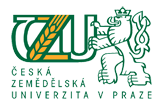 Bakalářská práceTRESTNĚPRÁVNÍ OCHRANA ŽIVOTNÍHO PROSTŘEDÍVedoucí bakalářské práce: doc. Mgr. Marek Vach, Ph.D.Vypracoval: Martin Kolářík2017Prohlášení:Prohlašuji, že jsem tuto bakalářskou práci vypracoval samostatně pod vedením doc. Mgr. Marka Vacha, Ph.D. Dále prohlašuji, že veškeré podklady, ze kterých jsem čerpal, jsou uvedeny v seznamu použité literatury.V Karlových Varech 10. 4. 2017		      Podpis: ……………………...Poděkování:Rád bych poděkoval doc. Mgr. Marku Vachovi, Ph.D. za odborné vedení, velikou ochotu a trpělivost při vypracování bakalářské práce. Děkuji také své rodině a přátelům za jejich podporu při tvorbě této práce.